Hayton and Burnby Parish Councilwww.haytonandburnbypc.co.ukTel: 01759 301386  Email; clerk@jigreen.plus.comClerk: Joanna Green, 29 Barmby Road, Pocklington, York, YO42 2DLDear CouncillorA meeting of Hayton and Burnby Parish Council will be held on Thursday 13th November 2014 in Hayton Village Hall, at 7.30pm.  You are summoned to attend, if you are unable to attend, would you please contact me in order that I can record your apologies.Members of the public are welcome to attend the meeting and may address the council during the Public Participation period.An agenda for the meeting is shown below.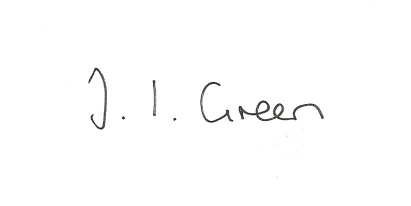 Joanna Green, clerk to the council.06/11/14AGENDAPublic Session. Welcome and Apologies.135/14 Declaration of Interest.  The Parish Councils Code of Conduct. To record any declarations of interest by any member in respect of items on this agenda.   136/14 To Resolve to support, or otherwise, the planning application below.Application no. 14/03275/PLFInstallation of 500Kw ground mounted photovoltaic array and construction of associated agricultural vehicular access.Location: Land West of Holly Tree Farm, Back Lane, Hayton.Applicant: Oak Farming Unlimited CompanyFull Planning Permission